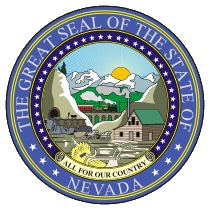 Richard Whitley, MSDirector Stephen SisolakGovernorDEPARTMENT OF HEALTH AND HUMAN SERVICESTelephone    Fax Revised AGENDA Name of Organization:	Nevada Statewide Independent Living Council (SILC)Date and Time of Meeting:		July 11, 2019 					10:00 a.m. 		This meeting will be held via video-conference from:Sparks:				Northern Nevada Center for Independent Living (NNCIL)					999 Pyramid Way					Sparks, NV 89431					The public may observe this meeting and provide public comment at the Sparks location.To join the Zoom conference, go to: https://zoom.us/j/9299041434 (you may have to download the Zoom application from your smartphone or computer at zoom.us).Meeting Materials Available at:	 http://adsd.nv.gov/Boards/SILC/Agendas/Welcome, Roll Call and IntroductionsSam Lieberman, ChairPublic Comment (Members of the public will be invited to speak, however, no action may be taken on a matter during public comment until the matter itself has been included on an agenda as an item for possible action. Please clearly state and spell your name. Public comment may be limited to 3 minutes, per person at the discretion of the chair).Approval of Meeting Minutes from April 11, 2019 (For Possible Action). 	Sam Lieberman, ChairNominations and Election of Council Chair (For Possible Action).Sam Lieberman, ChairNominations and Election of Council Vice-Chair (For Possible Action).Dawn Lyons, Program Specialist, ADSDUpdate on the Independent Living Program through the State of Nevada.John Rosenlund, Program Specialist, ADSDPresentation of NVHousingSearch.org website updates.Elizabeth Fadali, Nevada Housing DivisionReview of Strategic Plan Milestones.Dawn Lyons, Program Specialist, ADSDRevisit Executive Director Title of Council Staff and Make Recommendations for Final Title to be Retroactively Effective Based on Description of Suggested Alternatives and Potential Job Description Alterations (For Possible Action)Dawn Lyons, Program Specialist, ADSDApproval of Executive Action and Decision-Making per New Open Meeting Law Language in Section 2.5 of Nevada Revised Statute 241.010 (For Possible Action).Dawn Lyons, Program Specialist, ADSDPresentation and Approval of New Contractor to Work with the Council to Establish a Comprehensive Data Hub, Website and Provide a Branding Service (For Possible Action).Sam Lieberman, ChairIntroduction of Potential New Members, Havander Davis and Renee Portnell.Sam Lieberman, ChairUpdate on SILC Federal Fiscal Year 19 Budget and Objectives and Projection of Expenditures as Approved.Dawn Lyons, Program Specialist, ADSDDiscussion and Make Recommendations to Use Fiscal Year 2018 Remaining Grant Money that Grantees have not Spent (For Possible Action).Cheyenne Pasquale, DSE RepresentativeDiscussion and Make Recommendations Regarding Future SILC Spending Plan (For Possible Action)Cheyenne Pasquale, DSE RepresentativeApprove Next Meeting Agenda Items and Next Meeting Date (For Possible Action)Next SILC Meeting October 10, 2019 at NNCIL Sam Lieberman, ChairPublic Comment (Members of the public will be invited to speak, however, no action may be taken on a matter during public comment until the matter itself has been included on an agenda as an item for possible action. Please clearly state and spell your name. Public comment may be limited to 3 minutes, per person at the discretion of the chair).Adjournment (Agenda items may be taken out of order, combined or consideration by the public body, and/or pulled or removed from the agenda at any time.  Pursuant to NRS 241.020, no action may be taken upon a matter during a period devoted to comments by the general public until the mater itself has been specifically included on an agenda as an item upon which action may be taken.)	Sam Lieberman, ChairContactsFor additional Public Comment for the SILCCurrent Independent Living Council MembersSam Lieberman (Chair), Dora Uchel (Vice-Chair), Mary Evilsizer, Kacy Curry, Jennifer Kane, Vickie Essner, Patricia Unruh,Yvonne Penkalski, Cheyenne PasqualeNOTE: In an effort to provide a safe environment for Aging and Disability Services Division meetings, please refrain from wearing perfume, scented hairspray, cologne, scented deodorant, essential oils aftershave or any other scented products when you attend. Scented products contain chemicals which can cause migraines, nausea and even breathing problems for people with asthma, allergies, and environmental illness. No Scents is Good Sense! If you are unsure if a product is safe to wear, a good rule of thumb to just not wear it. NOTE:  We are pleased to make reasonable accommodations for members of the public who have disabilities and wish to attend the meeting.  If special arrangements for the meeting are necessary, please notify Wendy Thornley at (775) 687-0551 as soon as possible and at least five days in advance of the meeting.  If you wish, you may email her at wthornley@adsd.nv.gov According to NRS 241.020, supporting materials for this meeting is available at:  3416 Goni Road, #D-132, Carson City, NV 89706 or by contacting Wendy Thornley at (775) 687-0551 or by email at wthornley@adsd.nv.gov. Agenda Posted at the Following Locations:Aging and Disability Services Division, Carson City Office, 3416 Goni Road, Suite D-132, Carson City, NV 89706Aging and Disability Services Division, Las Vegas Office, 1860 East Sahara Avenue, Las Vegas, NV 89104Aging and Disability Services Division, Reno Office, 445 Apple Street, Suite 104, Reno, NV 89502Southern Nevada Center for Independent Living, 2950 S. Rainbow Blvd, #220, N. Las Vegas Blvd., Las Vegas, NV 89146Disability Resources, 50 Greg St Suite 102, Sparks, NV 89431Nevada State Library and Archives, 100 N. Stewart Street, Carson City, NV 89701	Desert Regional Center, 1391 So. Jones Blvd., Las Vegas, NV 89146Sierra Regional Center, 605 South 21st St., Reno, NV 89431	Nevada Disability Advocacy & Law Center, 1875 Plumas St #1, Reno, NV  89509 Northern Nevada Center for Independent Living, 999 Pyramid Way, Sparks, NV 89431NV Community Enrichment Programs, 2820 W. Charleston Blvd., Las Vegas, NV 89146                    Department of Health and Human Services, 4126 Technology Way, Carson City, NV 89706	Washoe ARC, 790 Sutro, Reno, NV 89512Rehabilitation Division, 751 Basque Way, Carson City, NV 89706Notice of this meeting was posted on the Internet: http://www.adsd.nv.gov and https://notice.nv.gov 